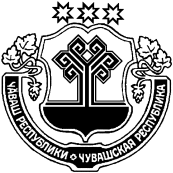 О внесении изменений в постановление Кульгешского сельского поселения  Урмарского района Чувашской Республики от 13.02.2019  года № 5 «Об утверждении предельной численности работников и фонда оплаты труда работников администрации Кульгешского сельского поселения  Урмарского района Чувашской Республики на 2019 год и на плановый период 2020 и 2021 годов»             В целях реализации решения Собрания депутатов Кульгешского сельского поселения Урмарского районного  Чувашской Республики от 12.12.2018 г. № 86 «О бюджете Кульгешского сельского поселения   Урмарского района Чувашской Республики на 2019 год и на плановый период 2020 и 2021 годов» администрация Кульгешского сельского поселения Урмарского района Чувашской Республики п о с т а н о в л я е т:1. Приложение, утвержденное постановлением Кульгешского сельского поселения Урмарского района  Чувашской Республики от 13.02.2019  № 5 «Об утверждении  предельной численности работников и фонд оплаты труда работников администрации Кульгешского сельского поселения Урмарского района Чувашской Республики на 2019 год и на плановый период 2020 и 2021 годов», изложить в следующей редакции согласно приложению к настоящему постановлению. 2. Настоящее постановление вступает в силу со дня его официального опубликования и распространяется на правоотношения, возникшие с 1 января 2019 года.  3. Опубликовать настоящее постановление в средствах массовой информации.Глава Кульгешского сельского поселения  Урмарского района Чувашской Республики                                                        О.С. Кузьминешского сельского поселения Урмарского района Чувашской Республикиот  19.12.2019  № 64  Предельная численность и фонд оплаты трудаработников администрации Кульгешского сельского поселения Урмарского района Чувашской Республики                                                                                                  на 2019 год и на плановый период 2020  и 2021 годовЧУВАШСКАЯ РЕСПУБЛИКА УРМАРСКИЙ РАЙОНЧĂВАШ  РЕСПУБЛИКИ ВǍРМАР РАЙОНĚАДМИНИСТРАЦИЯКУЛЬГЕШСКОГО СЕЛЬСКОГОПОСЕЛЕНИЯПОСТАНОВЛЕНИЕ 19.12. 2019 64 №  деревня КульгешиКӖЛКЕШ ЯЛ ТĂРĂХĚН АДМИНИСТРАЦИЙĔ  ЙЫШĂНУ19.12. 2019  № 64Кĕлкеш ялĕ№ п/пНаименование разделов, учрежденийПредельная численность (единиц)Предельная численность (единиц)Предельная численность (единиц)Фонд оплаты труда  (тыс. рублей)Фонд оплаты труда  (тыс. рублей)Фонд оплаты труда  (тыс. рублей)№ п/пНаименование разделов, учреждений2019 год2020 год2021 год2019 год2020 год2021 год1.ОБЩЕГОСУДАРСТВЕННЫЕ ВОПРОСЫ - всего333816,5577,2577,2в том числеФункционирование Правительства Российской Федерации, высших органов исполнительной власти субъектов Российской Федерации, местных администраций333816,5577,2577,2из нихАдминистрация Кульгешского сельского поселения Урмарского района Чувашской Республики333816,5577,2577,22НАЦИОНАЛЬНАЯ ОБОРОНА0,50,50,568,467,767,7 в том числе:Мобилизационная и вневойсковая подготовка0,50,50,568,467,767,7из нихАдминистрация Кульгешского сельского поселения Урмарского района Чувашской Республики0,50,50,568,467,767,7Осуществление делегированных полномочий Российской Федерации по первичному воинскому учету на территориях, где отсутствуют военные комиссариаты – из федерального бюджета 0,50,50,568,467,767,7